Student Helper Weekly Working Hours Operation SystemWorking Hour Amendment FormWorking Hour AmendmentOriginal Working Hours:Amended Working Hours:Please return this form to Career Centre (WLB 401, The Wing Lung Bank Building for Business Studies, Shaw Campus) within 3 working days.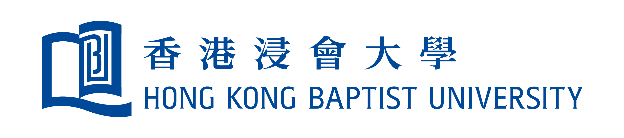 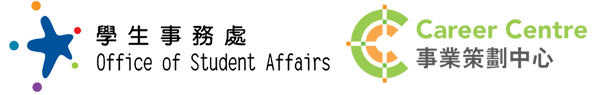 Date:Student ID:Name in English::Non-BU Email:Date:Start Time:End Time:Date:Start Time:End Time:Office StampApproved by (Name of Staff)Tel / Ext No.For Career Centre Use Only:For Career Centre Use Only:For Career Centre Use Only: